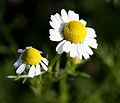 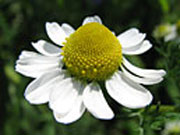 Рома́шка апте́чная — вид однолетних травянистых растений из рода Ромашка семейства Астровые (Сложноцветные). Растение широко распространено в Евразии и Северной Америке. Используется в научной и народной медицине.Ромашка аптечная — однолетнее травянистое растение с сильным специфическим запахом.Корень стержневой, мало разветвленный, светло-бурый.Стебель прямостоячий, высотой 15—60 см, от основания ветвистый, реже простой, ребристо-бороздчатый, внутри полый, до верхушки облиственный.Листья очередные, сидячие, в общем очертании широко-ланцетные или яйцевидные, длиной 2—5 см, шириной 0,5—1 см, дважды- или триждыперисторассечённые на узколинейные, почти нитевидные (шириной до 0,5 мм), шиловидно-заострённые доли, с коротким мягким остриём на верхушке.Соцветия — корзинки диаметром до 25 мм (на боковых побегах мельче), многочисленные, расположенные на тонкоребристых длинных (до 8 см) цветоносах на верхушках стеблей и боковых побегов, образуя в совокупности общее щитковидное соцветие.Ромашка аптечная имеет голарктический тип ареала, распространилась как заносное растение почти во всех внетропических странах обоих полушарий и во многих из них натурализовалась. Она встречается почти по всей Европе (от Скандинавии до Средиземного моря), во многих районах Азии и Северной Америки.Сухие цветочные корзинки содержат эфирное масло, апиин, апигенин, фитостерины, дубильные и слизистые вещества, горечи, витамины и др..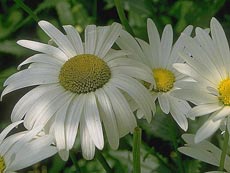 Используют настои и отвары цветочных корзинок ромашки и её эфирное маслоНастой цветочных корзинок ромашки оказывает противовоспалительное, кровоостанавливающее, антисептическое,                        Вашурина Ксения 8 б слабое вяжущее, болеутоляющее, седативное, противосудорожное, потогонное, желчегонное действие.Эфирное масло ромашки обладает дезинфицирующим и потогонным действием, снимает боли, ослабляет воспалительные процессы, нормализует нарушенную функцию желудочно-кишечного тракта, возбуждающе действует на центральную нервную систему: усиливает и учащает дыхание, увеличивает число сердечных сокращений, расширяет сосуды головного мозга. Большие дозы эфирного масла вызывают головную боль и общую слабость.